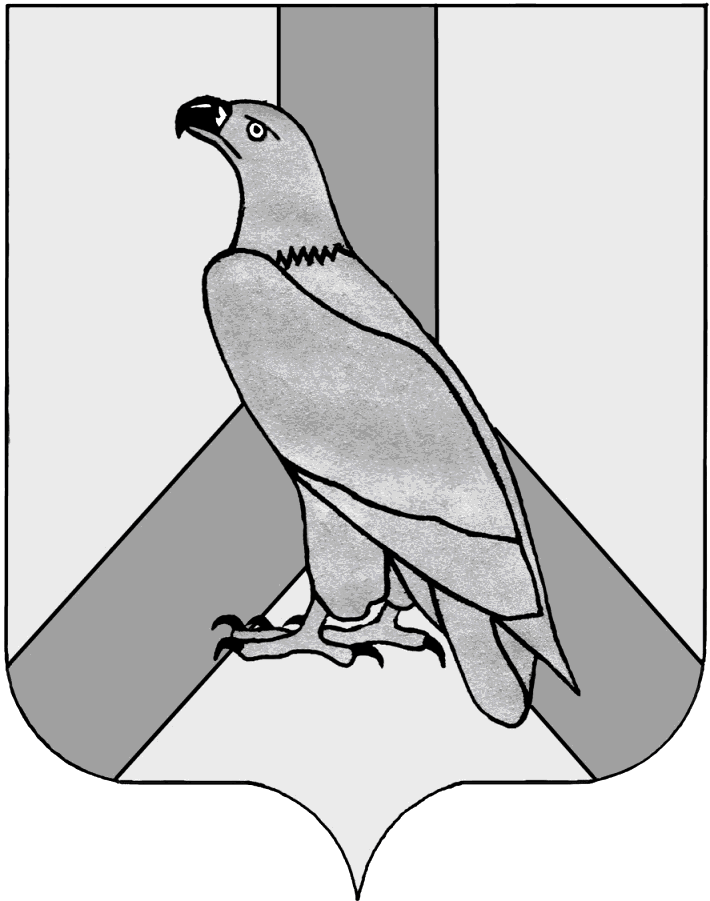 АДМИНИСТРАЦИЯДАЛЬНЕРЕЧЕНСКОГО ГОРОДСКОГО ОКРУГАПРИМОРСКОГО  КРАЯПОСТАНОВЛЕНИЕ______________                      г. Дальнереченск                                № ________Об утверждении  муниципальной программы «Развитие муниципальной службы в органах местного самоуправленияДальнереченского городского округа» на 2023-2025 годыРуководствуясь Бюджетным кодексом Российской Федерации, Федеральным законом от 06.10.2003 №131-ФЗ «Об общих принципах организации местного самоуправления в Российской Федерации», Федеральным законом от 02.03.2007 №25-ФЗ «О муниципальной службе в Российской Федерации», Законом Приморского края от 04.06.2007 №82-КЗ «О муниципальной службе в Приморском крае», Постановлением администрации Дальнереченского городского округа  от 09.09.2020  № 756 «Об утверждении Порядка разработки, реализации и оценки эффективности муниципальных программ Дальнереченского городского округа», Уставом Дальнереченского городского округа, решением Думы Дальнереченского городского округа от 16.12.2021 № 126 «О бюджете Дальнереченского городского округа на 2022 и плановый период 2023-2024 г.г.», администрация Дальнереченского городского округаПОСТАНОВЛЯЕТ:Утвердить муниципальную программу «Развитие муниципальной службы в органах местного самоуправления Дальнереченского городского округа» на 2023-2025 годы (прилагается). 2. Постановление от 31.03.2022 № 277 «Об утверждении  муниципальной   программы «Развитие муниципальной службы в администрации Дальнереченского городского округа»  на 2020-2022 годы считать утратившим силу с 01.01.2023.3. Настоящее постановление вступает в силу с 01.01.2023. 4. Отделу делопроизводства администрации Дальнереченского городского округа обнародовать настоящее постановление.5. Организационно-информационному отделу разместить настоящее постановление на официальном сайте Дальнереченского городского округа.6. Контроль исполнения настоящего постановления возложить на заместителя главы администрации Дальнереченского городского округа Н.Е. Фесюк.Глава Дальнереченскогогородского округа                                                                              С.В. СтарковУтвержденапостановлением администрацииДальнереченского городского  от ___________ № _____Муниципальная программа «Развитие муниципальной службы в органах местного самоуправления Дальнереченского городского округа» на 2023-2025 годыПаспорт муниципальной  программы «Развитие муниципальной службы в органах местного самоуправления Дальнереченского городского округа» на 2023-2025 годы1. Общая характеристика текущего состояния соответствующей сферы социально-экономического развития Дальнереченского городского округа и обоснование проблем, на решение которых нацелена программа Программа «Развитие муниципальной службы в органах местного самоуправления Дальнереченского городского округа» на 2023-2025 годы (далее – Программа) разработана в соответствии с:- Бюджетным кодексом Российской Федерации;- Федеральным законом от 06.10.2003 №131-ФЗ «Об общих принципах организации местного самоуправления в Российской Федерации»; - Федеральным законом от 02.03.2007 №25-ФЗ «О муниципальной службе в Российской Федерации»;- Законом Приморского края от 04.06.2007 №82-КЗ «О муниципальной службе в Приморском крае»;- Постановлением администрации Дальнереченского городского округа  от 09.09.2020 № 756 «Об утверждении Порядка разработки, реализации и оценки эффективности муниципальных программ Дальнереченского городского округа»;- Уставом Дальнереченского городского округа;- решением Думы Дальнереченского городского округа от 16.12.2021 № 126 «О бюджете Дальнереченского городского округа на 2022 и плановый период 2023-2024 г.г.».Сегодня одной из актуальных задач является привлечение в органы местного самоуправления высококвалифицированных специалистов, повышение профессионализма муниципальных служащих, стабильность кадров. Это свидетельствует о том, что вопросы кадровой политики, ее совершенствования и в целом развития муниципальной службы заслуживают особого внимания.Важным направлением в управлении кадровыми ресурсами является поддержание высокого профессионального уровня должностных лиц, формирование действенного резерва кадров, состоящего из лиц, владеющих организационными навыками, знаниями в области муниципального управления, экономики, финансов, права. Кадровая политика в органах местного самоуправления Дальнереченского городского округа направлена на реализацию приоритетных направлений формирования кадрового состава муниципальной службы, обозначенных в статье 32 Федерального закона от 02 марта 2007 г. № 25-ФЗ «О муниципальной службе в Российской Федерации»: на должности муниципальной службы назначаются квалифицированные специалисты с учетом их профессиональных качеств и компетентности; оказывается содействие продвижению по службе муниципальных служащих; проводится повышение квалификации муниципальных служащих; создан кадровый резерв, из которого производится назначение на вакантные должности муниципальной службы; на постоянной основе проводится аттестация муниципальных служащих; применяются современные технологии подбора кадров при поступлении граждан на муниципальную службу и работы с кадрами при ее прохождении.Анализ количественного и качественного состава муниципальных служащих в органах местного самоуправления Дальнереченского городского округа, итоги аттестации муниципальных служащих свидетельствуют о соответствии степени компетентности и уровня профессионализма должностных лиц характеру и сложности решаемых задач.Однако в современных условиях только лишь высшего образования недостаточно. Постоянно растущие требования к квалификационному уровню кадров обуславливают необходимость создания и совершенствования системы непрерывного образования муниципальных служащих с использованием программных методов.В целях обеспечения эффективного и результативного исполнения муниципальными служащими должностных обязанностей, постепенного обновления и ротации кадров необходимо проводить мероприятия, направленные на постоянный рост профессионального уровня муниципальных служащих, качественный подбор и расстановку кадров, повышение престижа и привлекательности муниципальной службы, ее открытость и доступность.Реализация Программы должна способствовать формированию у муниципальных служащих необходимых профессиональных знаний, умений и навыков, позволяющих эффективно исполнять должностные обязанности в органах местного самоуправления.2. Цели и задачи программыЦелями Программы является создание условий для развития муниципальной службы в органах местного самоуправления Дальнереченского городского округа и повышение уровня профессионального образования  муниципальных служащих.Для достижения указанной целей Программы необходимо решение следующих задач:- совершенствование муниципальной правовой базы по вопросам развития муниципальной службы;- совершенствование кадровых технологий, применяемых в системе муниципальной службы;- профессиональное развитие кадрового потенциала в органах местного самоуправления Дальнереченского городского округа;- совершенствование работы по формированию кадрового резерва для замещения должностей муниципальной службы.3. Результаты реализации программы В рамках реализации Программы предполагается создать благоприятные условия для устойчивого функционирования и развития муниципальной службы в органах местного самоуправления Дальнереченского городского округа. Реализация Программы позволит: -обеспечить профессиональное развитие муниципальных служащих; -обеспечить открытость муниципальной службы и ее доступность; -повысить эффективность профессиональной служебной деятельности муниципальных служащих в органах местного самоуправления;-сформировать систему непрерывного обучения муниципальных служащих, создать необходимые условия для самостоятельного получения ими профессионального образования; -внедрить эффективные методы подбора квалифицированных кадров.4. Перечень и краткое описание основных мероприятий программыПеречень основных мероприятий Программы приведен в приложении № 2.5. Механизм реализации ПрограммыМеханизм реализации Программы – это система программных мероприятий, скоординированных по срокам и ответственным исполнителям, обеспечивающих достижение намеченных результатов.В основу механизма реализации Программы заложены следующие принципы, обеспечивающие обоснованный выбор программных мероприятий:- комплексный подход к решению первоочередных задач;- эффективное целевое использование финансовых средств для достижения целевых показателей Программы.Управление реализацией Программы осуществляется ответственным исполнителем - отделом муниципальной службы и кадров администрации Дальнереченского городского округа и соисполнителями – отделом муниципальной службы, кадров и делопроизводства аппарата Думы Дальнереченского городского округа и председателем Контрольно-счетной палаты Дальнереченского городского округа.Ответственный исполнитель и соисполнители Программы осуществляют следующие функции:- в течение всего срока реализации Программы изучают предложения высших учебных заведений по профессиональной переподготовке;- в течение 2023-2025 годов в период 01 января по 01 марта собирают и обобщают мнения муниципальных служащих о приоритетных направлениях (программах) профессиональной переподготовки, количестве и персональном составе муниципальных служащих, нуждающихся в профессиональной переподготовке;- с момента заключения муниципального контракта до исполнения сторонами обязательств по муниципальному контракту осуществляют мониторинг исполнения муниципального контракта, заключенного в связи с обучением муниципальных служащих.Механизм реализации муниципальной программы предусматривает закупку товаров, работ за счет средств бюджета муниципального образования Дальнереченского городского округа в соответствии с действующим законодательством, регулирующим закупку товаров, работ, услуг для обеспечения муниципальных нужд муниципального образования Дальнереченского городского округа.6. Финансовое обеспечение программыДля реализации мероприятий Программы планируемый объем финансирования из средств бюджета Дальнереченского городского округа составит триста тысяч (300000) рублей 00 копеек.(тыс.руб.)Объемы финансирования Программы подлежат уточнению ежегодно при формировании бюджета Дальнереченского городского округа на следующий финансовый год.Финансовое обеспечение Программы осуществляется за счет средств бюджета Дальнереченского городского округа в пределах, установленных на соответствующий финансовый год (приложение № 3).7. Реализация и контроль за ходом реализации программыОбщее руководство и контроль за ходом реализации Программы осуществляется заместителем главы администрации Дальнереченского городского округа, курирующим вопросы местного значения и полномочия администрации Дальнереченского городского округа, на реализацию которых направлено достижение целей и решение задач программы.Контроль за ходом реализации Программы осуществляется в целях создания условий для развития муниципальной службы в органах местного самоуправления Дальнереченского городского округа и повышения уровня профессионального образования муниципальных служащих; представлен проведением оценки эффективности реализации муниципальной программы.Обязательным условием реализации Программы является выполнение запланированных промежуточных показателей и индикаторов в установленные сроки.Для контроля используются следующие критерии:а)	результативность – степень достижения плановых значений показателей (индикаторов) Программы;б)	степень соответствия фактического уровня расходов запланированному уровню расходов бюджета Дальнереченского городского округа;в)	эффективность использования средств бюджета Дальнереченского городского округа.Система показателей оценки эффективности реализации муниципальной программы представляет собой алгоритм оценки фактической эффективности в процессе и по итогам реализации муниципальной программы, и основана на оценке ее результативности с учетом объема ресурсов, направленных на ее реализацию, не парированных рисков и достигнутых результатов, оказывающих влияние на изменение соответствующей сферы социально-экономического развития Дальнереченского городского округа.При формировании муниципальной программы и внесении в нее изменений указывается ее планируемая эффективность и результативность в зависимости от планируемых целевых показателей (индикаторов) и тенденций социально-экономического развития на прогнозируемый период.Оценка эффективности реализации муниципальной программы проводится ответственным исполнителем ежегодно, а также по итогам завершения реализации Программы в целом.При проведении оценки эффективности реализации муниципальной программы учитывается информация (сведения) годовых отчетов соисполнителей Программы о результатах выполнения мероприятий и информация Территориального органа Федеральной службы государственной статистики по Приморскому краю.Оценка эффективности реализации Программы осуществляется в следующей последовательности:а) оценивается степень достижения планового значения каждого показателя (индикатора) Программы по следующим формулам:для показателей (индикаторов), направленных на увеличение значений:СПi  = П факт/П пландля показателей (индикаторов), направленных на снижение значений:СПi  = П план /П факт ,где:СПi - степень достижения планового значения i- го показателя (индикатора);П факт- фактическое значение i - го показателя (индикатора);П план - плановое значение i - го показателя (индикатора);б) оценивается степень достижения плановых значений показателей (индикаторов) муниципальной программы в целом по следующей формуле:СПМП =∑ СПi//n,где:СПМП - степень достижения показателей (индикаторов) в целом по Программе;n - количество показателей (индикаторов) программы;в) оценивается степень соответствия уровню расходов Программы по следующей формуле:СПМП = Pфакт/Рплан,где:СПМП - степень соответствия запланированному уровню расходов на реализацию Программы;Pфакт - фактические расходы на реализацию Программы в отчетном году;Рплан - плановые расходы на реализацию Программы в отчетном году.Под плановыми расходами на реализацию Программы в отчетном году понимаются объемы бюджетных ассигнований, предусмотренные на реализацию Программы в решении о бюджете Дальнереченского городского округа на соответствующий год по состоянию на 31 декабря.г) оценивается эффективность использования средств бюджета городского округа на реализацию мероприятий Программы по следующей формуле:Э БС = СМмп / СРмп,где:ЭБС - эффективность использования средств бюджета городского округа на реализацию мероприятий Программы;СМмп - степень реализации мероприятий Программы;СРмп - степень соответствия запланированному уровню расходов на реализацию Программы;СМ мп=Мв/М, где:Мв- количество мероприятий, выполненных в полном объеме, из числа мероприятий, запланированных к реализации в отчетном году;М - общее количество мероприятий, запланированных к реализации в отчетном году.д) Оценивается эффективность реализации Программы по следующей формуле:Э мп = СП мп*Э БС,где:Э мп - эффективность реализации Программы;СПмп - степень достижения показателей (индикаторов) в целом по Программе;ЭБС - эффективность использования средств бюджета городского округа на реализацию мероприятий Программы.Эффективность реализации Программы признается высокой в случае, если значение Эмп составляет не менее 0,9.Эффективность реализации Программы признается удовлетворительной в случае, если значение Эмп составляет не менее 0,60.В остальных случаях эффективность реализации Программы признается неудовлетворительной.Оценка эффективности Программы по итогам текущего финансового года не проводится при наличии заключенных долгосрочных муниципальных контрактов (на срок более года), предусматривающих реализацию мероприятий инвестиционного характера.Приложение № 1к муниципальной программе «Развитие муниципальной службы в органах местного самоуправления Дальнереченского городского округа» на 2023 – 2025 г.г.Перечень показателей (индикаторов) муниципальной программыПриложение № 2к муниципальной программе «Развитие муниципальной службы в органах местного самоуправления Дальнереченского городского округа» на 2023 – 2025 г.г. Перечень мероприятий муниципальной  программы «Развитие муниципальной службы в органах местного самоуправления Дальнереченского городского округа» на 2023-2025 годыПриложение № 3к муниципальной программе «Развитие муниципальной службы в органах местного самоуправления Дальнереченского городского округа» на 2023 – 2025 г.г.Финансовое обеспечение муниципальной программы «Развитие муниципальной службы в органах местного самоуправления Дальнереченского городского округа» на 2023 – 2025 г.г.N* Год начала реализации программы. Количество граф должно соответствовать сроку реализации программы.Приложение № 4к муниципальной программе «Развитие муниципальной службы в органах местного самоуправления Дальнереченского городского округа» на 2023 – 2025 г.г.План - график реализации муниципальной программы«Развитие муниципальной службы в органах местного самоуправленияДальнереченского городского округа» на 2023-2025 годы на 2023 годНаименование программыМуниципальная программа «Развитие муниципальной службы в органах местного самоуправления Дальнереченского городского округа» на 2023-2025 годы (далее – Программа)Основания разработки муниципальной программыБюджетный кодекс Российской Федерации; Федеральный закон от 06.10.2003 № 131-ФЗ «Об общих принципах организации местного самоуправления в Российской Федерации», Федеральный закон от 02.03.2007 №25-ФЗ «О муниципальной службе в Российской Федерации», Закон Приморского края от 04.06.2007 №82-КЗ «О муниципальной службе в Приморском крае», Постановление администрации Дальнереченского городского округа от 09.09.2020  № 756 «Об утверждении Порядка разработки, реализации и оценки эффективности муниципальных программ Дальнереченского городского округа»Руководитель муниципальной программыЗаместитель главы администрации Дальнереченского городского округа, курирующий вопросы местного значения и полномочия администрации Дальнереченского городского округа, на реализацию которых направлено достижение целей и решение задач программыОтветственный исполнитель муниципальной программыОтдел муниципальной службы и кадров администрации Дальнереченского городского округаСоисполнителипрограммы Дума Дальнереченского городского округаКонтрольно-счетная палата Дальнереченского городского округа Участники муниципальной программыСтруктурные подразделения администрации Дальнереченского городского округаСтруктура муниципальной программы Настоящая программа не предусматривает наличие подпрограммЦели муниципальной программыСоздание условий для развития муниципальной службы в органах местного самоуправления Дальнереченского городского округа.Повышение уровня профессионального образования  муниципальных служащихЗадачи муниципальной программыСовершенствование муниципальной правовой базы по вопросам развития муниципальной службы.Совершенствование кадровых технологий, применяемых в системе муниципальной службы.Профессиональное развитие кадрового потенциала в органах местного самоуправления Дальнереченского городского округа.Совершенствование работы по формированию кадрового резерва для замещения должностей муниципальной службы.Этапы и сроки реализации муниципальной программы 2023-2025 годыОбъем бюджетных ассигнований муниципальной программы (с  расшифровкой по годам и источникам финансирования)Мероприятия Программы финансируются за счет средств бюджета Дальнереченского  городского округа.В 2023-2025 годах общий объём финансирования Программы из средств бюджета составит 300 000 (Триста тысяч) рублей, в том числе:- в 2023 году – 100 000 рублей, - в 2024 году -  100 000 рублей,- в 2025 году – 100 000 рублей.Основные мероприятия муниципальной программы 1. Организация и обеспечение профессиональной подготовки, переподготовки и повышения квалификации муниципальных служащих Дальнереченского городского округа;2.Разработка и принятие нормативных правовых актов по вопросам развития муниципальной службы;Целевые  показатели (индикаторы)В 2023-2025 общее количество муниципальных служащих подлежащих обучению- в 2023 году – 5 человек, - в 2024 году -  5 человек,- в 2025 году – 5 человек.Общий объем финансирования Программы составляет:Общий объем финансирования Программы составляет:Общий объем финансирования Программы составляет:Общий объем финансирования Программы составляет:Общий объем финансирования Программы составляет:2023 г.2024 г.2025 г.Итого:Сумма затрат100,0100,0100,0300,0Местный бюджет100,0100,0100,0300,0«Развитие муниципальной службы в органах местного самоуправленияДальнереченского городского округа» на 2023 – 2025 гг.«Развитие муниципальной службы в органах местного самоуправленияДальнереченского городского округа» на 2023 – 2025 гг.«Развитие муниципальной службы в органах местного самоуправленияДальнереченского городского округа» на 2023 – 2025 гг.«Развитие муниципальной службы в органах местного самоуправленияДальнереченского городского округа» на 2023 – 2025 гг.«Развитие муниципальной службы в органах местного самоуправленияДальнереченского городского округа» на 2023 – 2025 гг.«Развитие муниципальной службы в органах местного самоуправленияДальнереченского городского округа» на 2023 – 2025 гг.«Развитие муниципальной службы в органах местного самоуправленияДальнереченского городского округа» на 2023 – 2025 гг.«Развитие муниципальной службы в органах местного самоуправленияДальнереченского городского округа» на 2023 – 2025 гг.«Развитие муниципальной службы в органах местного самоуправленияДальнереченского городского округа» на 2023 – 2025 гг.«Развитие муниципальной службы в органах местного самоуправленияДальнереченского городского округа» на 2023 – 2025 гг.«Развитие муниципальной службы в органах местного самоуправленияДальнереченского городского округа» на 2023 – 2025 гг.«Развитие муниципальной службы в органах местного самоуправленияДальнереченского городского округа» на 2023 – 2025 гг.«Развитие муниципальной службы в органах местного самоуправленияДальнереченского городского округа» на 2023 – 2025 гг.«Развитие муниципальной службы в органах местного самоуправленияДальнереченского городского округа» на 2023 – 2025 гг.N п/пНаименование целевого показателя (индикатора)Ед. измеренияЕд. измеренияЕд. измеренияБазовое значение показателяБазовое значение показателяБазовое значение показателяПланируемое значение целевого показателя (индикатора) по годам реализацииПланируемое значение целевого показателя (индикатора) по годам реализацииПланируемое значение целевого показателя (индикатора) по годам реализацииПланируемое значение целевого показателя (индикатора) по годам реализацииПланируемое значение целевого показателя (индикатора) по годам реализацииПланируемое значение целевого показателя (индикатора) по годам реализацииN п/пНаименование целевого показателя (индикатора)Ед. измеренияЕд. измеренияЕд. измеренияБазовое значение показателяБазовое значение показателяБазовое значение показателя20232023202320242024202512333444555667Муниципальная программа «Развитие муниципальной службы в органах местного самоуправления Дальнереченского городского округа» на 2023 – 2025 гг.Муниципальная программа «Развитие муниципальной службы в органах местного самоуправления Дальнереченского городского округа» на 2023 – 2025 гг.Муниципальная программа «Развитие муниципальной службы в органах местного самоуправления Дальнереченского городского округа» на 2023 – 2025 гг.Муниципальная программа «Развитие муниципальной службы в органах местного самоуправления Дальнереченского городского округа» на 2023 – 2025 гг.Муниципальная программа «Развитие муниципальной службы в органах местного самоуправления Дальнереченского городского округа» на 2023 – 2025 гг.Муниципальная программа «Развитие муниципальной службы в органах местного самоуправления Дальнереченского городского округа» на 2023 – 2025 гг.Муниципальная программа «Развитие муниципальной службы в органах местного самоуправления Дальнереченского городского округа» на 2023 – 2025 гг.Муниципальная программа «Развитие муниципальной службы в органах местного самоуправления Дальнереченского городского округа» на 2023 – 2025 гг.Муниципальная программа «Развитие муниципальной службы в органах местного самоуправления Дальнереченского городского округа» на 2023 – 2025 гг.Муниципальная программа «Развитие муниципальной службы в органах местного самоуправления Дальнереченского городского округа» на 2023 – 2025 гг.Муниципальная программа «Развитие муниципальной службы в органах местного самоуправления Дальнереченского городского округа» на 2023 – 2025 гг.Муниципальная программа «Развитие муниципальной службы в органах местного самоуправления Дальнереченского городского округа» на 2023 – 2025 гг.Муниципальная программа «Развитие муниципальной службы в органах местного самоуправления Дальнереченского городского округа» на 2023 – 2025 гг.Задача № 1 Совершенствование муниципальной правовой базы по вопросам развития муниципальной службыЗадача № 1 Совершенствование муниципальной правовой базы по вопросам развития муниципальной службыЗадача № 1 Совершенствование муниципальной правовой базы по вопросам развития муниципальной службыЗадача № 1 Совершенствование муниципальной правовой базы по вопросам развития муниципальной службыЗадача № 1 Совершенствование муниципальной правовой базы по вопросам развития муниципальной службыЗадача № 1 Совершенствование муниципальной правовой базы по вопросам развития муниципальной службыЗадача № 1 Совершенствование муниципальной правовой базы по вопросам развития муниципальной службыЗадача № 1 Совершенствование муниципальной правовой базы по вопросам развития муниципальной службыЗадача № 1 Совершенствование муниципальной правовой базы по вопросам развития муниципальной службыЗадача № 1 Совершенствование муниципальной правовой базы по вопросам развития муниципальной службыЗадача № 1 Совершенствование муниципальной правовой базы по вопросам развития муниципальной службыЗадача № 1 Совершенствование муниципальной правовой базы по вопросам развития муниципальной службыЗадача № 1 Совершенствование муниципальной правовой базы по вопросам развития муниципальной службыПоказатель (индикатор):Показатель (индикатор):Показатель (индикатор):Показатель (индикатор):Показатель (индикатор):Показатель (индикатор):Показатель (индикатор):Показатель (индикатор):Показатель (индикатор):Показатель (индикатор):Показатель (индикатор):Показатель (индикатор):Показатель (индикатор):1Доля необходимых  муниципальных правовых актов регулирующих вопросы муниципальной службыДоля необходимых  муниципальных правовых актов регулирующих вопросы муниципальной службы%100100100100100100100100100100Задача № 2 Совершенствование кадровых технологий, применяемых в системе муниципальной службыЗадача № 2 Совершенствование кадровых технологий, применяемых в системе муниципальной службыЗадача № 2 Совершенствование кадровых технологий, применяемых в системе муниципальной службыЗадача № 2 Совершенствование кадровых технологий, применяемых в системе муниципальной службыЗадача № 2 Совершенствование кадровых технологий, применяемых в системе муниципальной службыЗадача № 2 Совершенствование кадровых технологий, применяемых в системе муниципальной службыЗадача № 2 Совершенствование кадровых технологий, применяемых в системе муниципальной службыЗадача № 2 Совершенствование кадровых технологий, применяемых в системе муниципальной службыЗадача № 2 Совершенствование кадровых технологий, применяемых в системе муниципальной службыЗадача № 2 Совершенствование кадровых технологий, применяемых в системе муниципальной службыЗадача № 2 Совершенствование кадровых технологий, применяемых в системе муниципальной службыЗадача № 2 Совершенствование кадровых технологий, применяемых в системе муниципальной службыЗадача № 2 Совершенствование кадровых технологий, применяемых в системе муниципальной службыПоказатель (индикатор):Показатель (индикатор):Показатель (индикатор):Показатель (индикатор):Показатель (индикатор):Показатель (индикатор):Показатель (индикатор):Показатель (индикатор):Показатель (индикатор):Показатель (индикатор):Показатель (индикатор):Показатель (индикатор):Показатель (индикатор):1Доля муниципальных служащих, подтвердивших свою квалификацию в результате аттестации%%%100100100100100100100100100Задача № 3 Профессиональное развитие кадрового потенциала в органах местного самоуправления Дальнереченского городского округаЗадача № 3 Профессиональное развитие кадрового потенциала в органах местного самоуправления Дальнереченского городского округаЗадача № 3 Профессиональное развитие кадрового потенциала в органах местного самоуправления Дальнереченского городского округаЗадача № 3 Профессиональное развитие кадрового потенциала в органах местного самоуправления Дальнереченского городского округаЗадача № 3 Профессиональное развитие кадрового потенциала в органах местного самоуправления Дальнереченского городского округаЗадача № 3 Профессиональное развитие кадрового потенциала в органах местного самоуправления Дальнереченского городского округаЗадача № 3 Профессиональное развитие кадрового потенциала в органах местного самоуправления Дальнереченского городского округаЗадача № 3 Профессиональное развитие кадрового потенциала в органах местного самоуправления Дальнереченского городского округаЗадача № 3 Профессиональное развитие кадрового потенциала в органах местного самоуправления Дальнереченского городского округаЗадача № 3 Профессиональное развитие кадрового потенциала в органах местного самоуправления Дальнереченского городского округаЗадача № 3 Профессиональное развитие кадрового потенциала в органах местного самоуправления Дальнереченского городского округаЗадача № 3 Профессиональное развитие кадрового потенциала в органах местного самоуправления Дальнереченского городского округаЗадача № 3 Профессиональное развитие кадрового потенциала в органах местного самоуправления Дальнереченского городского округаПоказатель (индикатор):Показатель (индикатор):Показатель (индикатор):Показатель (индикатор):Показатель (индикатор):Показатель (индикатор):Показатель (индикатор):Показатель (индикатор):Показатель (индикатор):Показатель (индикатор):Показатель (индикатор):Показатель (индикатор):Показатель (индикатор):1Количество муниципальных служащих, прошедших профессиональную переподготовкучел.чел.чел.555555555Задача № 4 Совершенствование работы по формированию кадрового резерва для замещения должностей муниципальной службыЗадача № 4 Совершенствование работы по формированию кадрового резерва для замещения должностей муниципальной службыЗадача № 4 Совершенствование работы по формированию кадрового резерва для замещения должностей муниципальной службыЗадача № 4 Совершенствование работы по формированию кадрового резерва для замещения должностей муниципальной службыЗадача № 4 Совершенствование работы по формированию кадрового резерва для замещения должностей муниципальной службыЗадача № 4 Совершенствование работы по формированию кадрового резерва для замещения должностей муниципальной службыЗадача № 4 Совершенствование работы по формированию кадрового резерва для замещения должностей муниципальной службыЗадача № 4 Совершенствование работы по формированию кадрового резерва для замещения должностей муниципальной службыЗадача № 4 Совершенствование работы по формированию кадрового резерва для замещения должностей муниципальной службыЗадача № 4 Совершенствование работы по формированию кадрового резерва для замещения должностей муниципальной службыЗадача № 4 Совершенствование работы по формированию кадрового резерва для замещения должностей муниципальной службыЗадача № 4 Совершенствование работы по формированию кадрового резерва для замещения должностей муниципальной службыЗадача № 4 Совершенствование работы по формированию кадрового резерва для замещения должностей муниципальной службыПоказатель (индикатор):Показатель (индикатор):Показатель (индикатор):Показатель (индикатор):Показатель (индикатор):Показатель (индикатор):Показатель (индикатор):Показатель (индикатор):Показатель (индикатор):Показатель (индикатор):Показатель (индикатор):Показатель (индикатор):Показатель (индикатор):1Количество проведенных конкурсов на включение в кадровый резерв администрации Дальнереченского городского округаединицединицединиц111111111№ ппПеречень мероприятийКод бюджетной классификацииИсточники финансированияОбъем финансирования,  тыс. руб.В том числе по годамВ том числе по годамВ том числе по годамСрок исполненияИсполнителиПеречень мероприятийКод бюджетной классификацииИсточники финансированияОбъем финансирования,  тыс. руб.2023 2024 2025 Срок исполненияИсполнители1 2 3 4 5 6 7 8 10 11 Мероприятия по исполнению задачи №1Совершенствование муниципальной правовой базы по вопросам развития муниципальной службыМероприятия по исполнению задачи №1Совершенствование муниципальной правовой базы по вопросам развития муниципальной службыМероприятия по исполнению задачи №1Совершенствование муниципальной правовой базы по вопросам развития муниципальной службыМероприятия по исполнению задачи №1Совершенствование муниципальной правовой базы по вопросам развития муниципальной службыМероприятия по исполнению задачи №1Совершенствование муниципальной правовой базы по вопросам развития муниципальной службыМероприятия по исполнению задачи №1Совершенствование муниципальной правовой базы по вопросам развития муниципальной службыМероприятия по исполнению задачи №1Совершенствование муниципальной правовой базы по вопросам развития муниципальной службыМероприятия по исполнению задачи №1Совершенствование муниципальной правовой базы по вопросам развития муниципальной службыМероприятия по исполнению задачи №1Совершенствование муниципальной правовой базы по вопросам развития муниципальной службыМероприятия по исполнению задачи №1Совершенствование муниципальной правовой базы по вопросам развития муниципальной службы1.1Разработка и принятие муниципальных правовых актов по вопросам муниципальной службыНе предусматриваетНе предусматривает2023-2025Отдел муниципальной службы и кадров администрации Дальнереченского городского округа,отдел муниципальной службы, кадров и делопроизводства аппарата Думы Дальнереченского городского округа, Председатель Контрольно-счетной палаты Дальнереченского городского округаМероприятия по исполнению задачи №2Совершенствование кадровых технологий, применяемых в системе муниципальной службыМероприятия по исполнению задачи №2Совершенствование кадровых технологий, применяемых в системе муниципальной службыМероприятия по исполнению задачи №2Совершенствование кадровых технологий, применяемых в системе муниципальной службыМероприятия по исполнению задачи №2Совершенствование кадровых технологий, применяемых в системе муниципальной службыМероприятия по исполнению задачи №2Совершенствование кадровых технологий, применяемых в системе муниципальной службыМероприятия по исполнению задачи №2Совершенствование кадровых технологий, применяемых в системе муниципальной службыМероприятия по исполнению задачи №2Совершенствование кадровых технологий, применяемых в системе муниципальной службыМероприятия по исполнению задачи №2Совершенствование кадровых технологий, применяемых в системе муниципальной службыМероприятия по исполнению задачи №2Совершенствование кадровых технологий, применяемых в системе муниципальной службыМероприятия по исполнению задачи №2Совершенствование кадровых технологий, применяемых в системе муниципальной службы2.1 Организация размещения на официальном сайте администрации Дальнереченского городского округа в сети Интернет информации:1)О проводимых конкурсах; 2) О вакантных должностях, включая квалификационные требования к кандидатам на замещение вакантных должностей; 3) О формировании резерва кадров администрации Дальнереченского городского округаНе предусматриваетНе предусматривает2023-2025Отдел муниципальной службы и кадров администрации Дальнереченского городского округа,отдел муниципальной службы, кадров и делопроизводства аппарата Думы Дальнереченского городского округа, Председатель Контрольно-счетной палаты Дальнереченского городского округа2.2.Проведение консультаций по вопросам аттестации муниципальных  служащихНе предусматриваетНе предусматривает2023-2025Отдел муниципальной службы и кадров администрации Дальнереченского городского округа,отдел муниципальной службы, кадров и делопроизводства аппарата Думы Дальнереченского городского округа, Председатель Контрольно-счетной палаты Дальнереченского городского округаМероприятия по исполнению задачи № 3 Профессиональное развитие кадрового потенциала в органах местного самоуправления Дальнереченского городского округаМероприятия по исполнению задачи № 3 Профессиональное развитие кадрового потенциала в органах местного самоуправления Дальнереченского городского округаМероприятия по исполнению задачи № 3 Профессиональное развитие кадрового потенциала в органах местного самоуправления Дальнереченского городского округаМероприятия по исполнению задачи № 3 Профессиональное развитие кадрового потенциала в органах местного самоуправления Дальнереченского городского округаМероприятия по исполнению задачи № 3 Профессиональное развитие кадрового потенциала в органах местного самоуправления Дальнереченского городского округаМероприятия по исполнению задачи № 3 Профессиональное развитие кадрового потенциала в органах местного самоуправления Дальнереченского городского округаМероприятия по исполнению задачи № 3 Профессиональное развитие кадрового потенциала в органах местного самоуправления Дальнереченского городского округаМероприятия по исполнению задачи № 3 Профессиональное развитие кадрового потенциала в органах местного самоуправления Дальнереченского городского округаМероприятия по исполнению задачи № 3 Профессиональное развитие кадрового потенциала в органах местного самоуправления Дальнереченского городского округаМероприятия по исполнению задачи № 3 Профессиональное развитие кадрового потенциала в органах местного самоуправления Дальнереченского городского округа3.1.Определение потребности и организация профессиональной переподготовки муниципальных служащихНе предусматриваетНе предусматривает2023-2025Отдел муниципальной службы и кадров администрации Дальнереченского городского округа,отдел муниципальной службы, кадров и делопроизводства аппарата Думы Дальнереченского городского округа, Председатель Контрольно-счетной палаты Дальнереченского городского округа3.2.Профессиональная переподготовка муниципальных служащих005 0705 1290120540 244 001 0705 1290120540 244 011 0705 1290120540 244 Всего 300000,0080000,0020000,0080000,0020000,0080000,0020000,0031.12.2025Отдел муниципальной службы и кадров администрации Дальнереченского городского округа,отдел муниципальной службы, кадров и делопроизводства аппарата Думы Дальнереченского городского округа, Председатель Контрольно-счетной палаты Дальнереченского городского округа3.2.Профессиональная переподготовка муниципальных служащих005 0705 1290120540 244 001 0705 1290120540 244 011 0705 1290120540 244 в том числе 3.2.Профессиональная переподготовка муниципальных служащих005 0705 1290120540 244 001 0705 1290120540 244 011 0705 1290120540 244 средства местного бюджета 300000,00100000,00100000,00100000,0031.12.2025Отдел муниципальной службы и кадров администрации Дальнереченского городского округа,отдел муниципальной службы, кадров и делопроизводства аппарата Думы Дальнереченского городского округа, Председатель Контрольно-счетной палаты Дальнереченского городского округа3.2.Профессиональная переподготовка муниципальных служащих005 0705 1290120540 244 001 0705 1290120540 244 011 0705 1290120540 244 средства прочих бюджетов 00003.2.Профессиональная переподготовка муниципальных служащих005 0705 1290120540 244 001 0705 1290120540 244 011 0705 1290120540 244 внебюджетные источники 0000Мероприятия по исполнению задачи № 4 Совершенствование работы по формированию кадрового резерва для замещения должностей муниципальной службыМероприятия по исполнению задачи № 4 Совершенствование работы по формированию кадрового резерва для замещения должностей муниципальной службыМероприятия по исполнению задачи № 4 Совершенствование работы по формированию кадрового резерва для замещения должностей муниципальной службыМероприятия по исполнению задачи № 4 Совершенствование работы по формированию кадрового резерва для замещения должностей муниципальной службыМероприятия по исполнению задачи № 4 Совершенствование работы по формированию кадрового резерва для замещения должностей муниципальной службыМероприятия по исполнению задачи № 4 Совершенствование работы по формированию кадрового резерва для замещения должностей муниципальной службыМероприятия по исполнению задачи № 4 Совершенствование работы по формированию кадрового резерва для замещения должностей муниципальной службыМероприятия по исполнению задачи № 4 Совершенствование работы по формированию кадрового резерва для замещения должностей муниципальной службыМероприятия по исполнению задачи № 4 Совершенствование работы по формированию кадрового резерва для замещения должностей муниципальной службыМероприятия по исполнению задачи № 4 Совершенствование работы по формированию кадрового резерва для замещения должностей муниципальной службы4.1.Формирование кадрового резерва для  замещения вакантных должностейНе предусматриваетНе предусматривает2023-2025Отдел муниципальной службы и кадров администрации Дальнереченского городского округаОбъем финансирования на программные мероприятияВсего по муниципальной программе (подпрограмме) в том числе по годам в том числе по годам в том числе по годам в том числе по годам в том числе по годам Объем финансирования на программные мероприятияВсего по муниципальной программе (подпрограмме) 20232024202520251 2 4 5 6 6 Всего: 300000,00100000,00100000,00100000,00100000,00в том числе: средства федерального бюджета 00000средства краевого бюджета 00000средства местного бюджета 300000,00100000,00100000,00100000,00100000,00внебюджетные источники 00000Из них по главным распорядителям: Администрация Дальнереченского городского округа, т.ч240000,0080000,0080000,0080000,0080000,00средства федерального бюджета 00000средства краевого бюджета 00000средства местного бюджета240000,0080000,0080000,0080000,0080000,00внебюджетные источники 00000Дума Дальнереченского городского округа, в т.ч.40000,0020000,00020000,0020000,00средства федерального бюджета00000средства краевого бюджета00000средства местного бюджета 40000,0020000,00020000,0020000,00внебюджетные источники00000Контрольно-счетная палата Дальнереченского городского округа, в т.ч.20000,00020000,0000средства федерального бюджета00000средства краевого бюджета00000средства местного бюджета20000,00020000,0000 внебюджетные источники00000 внебюджетные источники000 внебюджетные источники000 внебюджетные источники00 внебюджетные источники00 внебюджетные источники00№ ппНаименование программы (подпрограммы), основного мероприятия, мероприятия, контрольного событияКод бюджетной классификацииКод бюджетной классификацииКод бюджетной классификацииКод бюджетной классификацииКод бюджетной классификацииОтветст венный за исполнение меро приятия (ФИО)Ожидаемый результат реализации мероприятияОжидаемый результат реализации мероприятияСрок реализацииСрок реализацииОбъемы финансового обеспечения, тыс. руб.Объемы финансового обеспечения, тыс. руб.Объемы финансового обеспечения, тыс. руб.Объемы финансового обеспечения, тыс. руб.Объемы финансового обеспечения, тыс. руб.№ ппНаименование программы (подпрограммы), основного мероприятия, мероприятия, контрольного событияКод бюджетной классификацииКод бюджетной классификацииКод бюджетной классификацииКод бюджетной классификацииКод бюджетной классификацииОтветст венный за исполнение меро приятия (ФИО)Ожидаемый результат реализации мероприятияОжидаемый результат реализации мероприятияначалоокончаниевсегов том числев том числев том числев том числе№ ппНаименование программы (подпрограммы), основного мероприятия, мероприятия, контрольного событияКод бюджетной классификацииКод бюджетной классификацииКод бюджетной классификацииКод бюджетной классификацииКод бюджетной классификацииОтветст венный за исполнение меро приятия (ФИО)Ожидаемый результат реализации мероприятияОжидаемый результат реализации мероприятияначалоокончаниевсегофедеральный бюджеткраевой бюджетместный бюджетвнебюджетныесредства№ ппНаименование программы (подпрограммы), основного мероприятия, мероприятия, контрольного событияКод главы (ГРБС)ПодразделЦелевая статьяЦелевая статьяВидрасходовОтветст венный за исполнение меро приятия (ФИО)Ожидаемый результат реализации мероприятияОжидаемый результат реализации мероприятияначалоокончаниевсегофедеральный бюджеткраевой бюджетместный бюджетвнебюджетныесредства1 2 3 4 5 5 6 7 8 8 9 10 11 12 13 14 15 Всего по муниципальной программе (подпрограмме)Всего по муниципальной программе (подпрограмме)Всего по муниципальной программе (подпрограмме)Всего по муниципальной программе (подпрограмме)Всего по муниципальной программе (подпрограмме)Всего по муниципальной программе (подпрограмме)Всего по муниципальной программе (подпрограмме)Всего по муниципальной программе (подпрограмме)Всего по муниципальной программе (подпрограмме)Всего по муниципальной программе (подпрограмме)Всего по муниципальной программе (подпрограмме)Всего по муниципальной программе (подпрограмме)100 000,00100000,00Задача № 3. Профессиональное развитие кадрового потенциала в органах местного самоуправления Дальнереченского городского округЗадача № 3. Профессиональное развитие кадрового потенциала в органах местного самоуправления Дальнереченского городского округЗадача № 3. Профессиональное развитие кадрового потенциала в органах местного самоуправления Дальнереченского городского округЗадача № 3. Профессиональное развитие кадрового потенциала в органах местного самоуправления Дальнереченского городского округЗадача № 3. Профессиональное развитие кадрового потенциала в органах местного самоуправления Дальнереченского городского округЗадача № 3. Профессиональное развитие кадрового потенциала в органах местного самоуправления Дальнереченского городского округЗадача № 3. Профессиональное развитие кадрового потенциала в органах местного самоуправления Дальнереченского городского округЗадача № 3. Профессиональное развитие кадрового потенциала в органах местного самоуправления Дальнереченского городского округЗадача № 3. Профессиональное развитие кадрового потенциала в органах местного самоуправления Дальнереченского городского округЗадача № 3. Профессиональное развитие кадрового потенциала в органах местного самоуправления Дальнереченского городского округЗадача № 3. Профессиональное развитие кадрового потенциала в органах местного самоуправления Дальнереченского городского округЗадача № 3. Профессиональное развитие кадрового потенциала в органах местного самоуправления Дальнереченского городского округ100 000,00100000,001 Основное мероприятие. Наименование основного мероприятияОсновное мероприятие. Наименование основного мероприятияОсновное мероприятие. Наименование основного мероприятияОсновное мероприятие. Наименование основного мероприятияОсновное мероприятие. Наименование основного мероприятияОсновное мероприятие. Наименование основного мероприятияОсновное мероприятие. Наименование основного мероприятияОсновное мероприятие. Наименование основного мероприятияОсновное мероприятие. Наименование основного мероприятияОсновное мероприятие. Наименование основного мероприятияОсновное мероприятие. Наименование основного мероприятия3.2.Профессиональная переподготовка муниципальных служащих005001070507050705070512901205401290120540244244Отдел муниципальной службы и кадров администрации ДГООтдел кадров Думы ДГООтдел муниципальной службы и кадров администрации ДГООтдел кадров Думы ДГОПовышение уровня знаний муниципальных служащих01.01.202331.12.202380000,0020000,0080000,0020000,00